Przed przystąpieniem do wypełnienia wniosku należy zapoznać się z Instrukcją wypełniania wnioskuA. INFORMACJE OGÓLNEB. INFORMACJE O REALIZACJI PRZEDSIĘWZIĘCIAB.1. INFORMACJE O ROZLICZENIU PRZEDSIĘWZIĘCIA B.2. INFORMACJE O ZREALIZOWANYM ZAKRESIE RZECZOWO - FINANSOWYM (przedsięwzięcia zrealizowane przez beneficjentów końcowych)Uwaga: W poniższej sekcji należy wprowadzić dane o przedsięwzięciach zrealizowanych przez beneficjentów końcowych. W przypadku, jeśli liczba rozliczanych przedsięwzięć zrealizowanych przez beneficjentów końcowych przekracza 30 należy złożyć dodatkowy wniosek o płatność (uzupełniający) przy zaznaczeniu w tym wniosku pola B.1.1. B.3. INFORMACJE NA POTRZEBY OBLICZENIA EFEKTU EKOLOGICZNEGO Uwaga: Poniższa tabela jest wypełniana automatycznie po wypełnieniu sekcji B.2B.4. DOTACJA DO WYPŁATY BENFICJENTOM KOŃCOWYM Uwaga: Poniższa tabela jest wypełniana automatycznie po wypełnieniu sekcji B.2.C. WNIOSKOWANA DOTACJA DO WYPŁATY D. OŚWIADCZENIAOświadczenie o odpowiedzialności karnejOświadczam, że jest mi znana odpowiedzialność karna, w szczególności za złożenie podrobionego, przerobionego, poświadczającego nieprawdę albo nierzetelnego dokumentu albo złożenie nierzetelnego, pisemnego oświadczenia dotyczącego okoliczności mających istotne znaczenie dla uzyskania dofinansowania od Wojewódzkiego Funduszu Ochrony Środowiska i Gospodarki Wodnej wynikająca z art. 297 ustawy z dnia 6 czerwca 1997 roku – Kodeks karny.Oświadczenie o spełnieniu warunków ProgramuOświadczam, że przedsięwzięcie zostało zrealizowane zgodnie z umową, o której mowa w polu A.1.1, a oświadczenia złożone w tej umowie są aktualne, a także, że nabór i obsługa wniosków dla beneficjentów końcowych, których dotyczy niniejszy wniosek o płatność, przeprowadzony został zgodnie z warunkami Programu, beneficjenci końcowi spełniają warunki Programu, wszystkie przedsięwzięcia beneficjentów końcowych wskazane w niniejszym wniosku zostały zrealizowane, zweryfikowane przez Gminę i spełniają wszystkie warunki programu i wymagania techniczne określone w załączniku nr 1 do Programu.Oświadczenie o likwidacji źródeł ciepła na paliwo stałe niespełniających warunków Programu Oświadczam, że w ramach każdego przedsięwzięcia zrealizowanego przez beneficjenta końcowego przedstawionego do rozliczenia w tym wniosku o płatność nastąpiła likwidacja wszystkich źródeł ciepła na paliwo stałe niespełniających warunków Programu. Oświadczenie dotyczące zweryfikowania istnienia technicznych i ekonomicznych możliwości przyłączenia do sieci ciepłowniczej i dostarczania ciepła z sieci ciepłowniczej dla budynków wielookapowych, w których znajduję się lokal, którego dotyczy ten wniosek o płatność.W związku z tym, że otrzymanie dofinansowania na zakup i montaż indywidulanego źródła ciepła w lokalu mieszkalnym nie jest możliwe w przypadku, gdy dla budynku mieszkalnego wielorodzinnego, w którym znajduje się lokal, którego dotyczy wniosek, istnieją techniczne i ekonomiczne warunki przyłączenia do sieci ciepłowniczej i dostarczania ciepła z sieci ciepłowniczej lub jest on podłączony do sieci ciepłowniczej: Oświadczam, że na terenie gminy nie ma sieci ciepłowniczejalboOświadczam że dokonano sprawdzenia powyższego warunku na podstawie przedstawionej przez beneficjenta końcowego decyzji przedsiębiorstwa ciepłowniczego dotyczącej warunków przyłączenia do sieci ciepłowniczej wydanej dla wspólnoty w okresie 12 miesięcy przed złożeniem wniosku o dofinansowanie lub na podstawie pozyskanych informacji w tym zakresie bezpośrednio z przedsiębiorstwa ciepłowniczego. Dla wszystkich lokali mieszkalnych w których zamontowano indywidualne źródła ciepła nie istnieje techniczna i ekonomiczna możliwość podłączenia do sieci ciepłowniczej.   Oświadczenie o wypełnieniu wniosku zgodnie z InstrukcjąOświadczam, że zapoznałem się z instrukcją „Jak wypełnić wniosek o płatność w programie Ciepłe Mieszkanie” i wypełniłem wniosek zgodnie z jej treścią. Rozumiem i akceptuję zobowiązania i konsekwencje wynikające z tej Instrukcji. Oświadczenie o rezygnacji z niewykorzystanej kwoty dotacji (jeśli wniosek końcowy)Oświadczam, że zakończyłem realizację przedsięwzięcia wynikającego z umowy o dofinansowanie oraz rezygnuję z niewykorzystanej kwoty dotacji, możliwej do uzyskania zgodnie z umową o dofinansowanie................................................................................data i podpisy osób upoważnionych do złożenia wnioskuWypełnia Wojewódzki Fundusz Ochrony Środowiska i Gospodarki Wodnej:Wypełnia Wojewódzki Fundusz Ochrony Środowiska i Gospodarki Wodnej:Data złożenia wnioskuNr sprawy1.3.Nr wniosku2.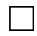 Wniosek o płatność dla gminyw ramach programu priorytetowego „Ciepłe Mieszkanie” Informacje o umowieInformacje o umowieNumer umowy o dofinansowanie, której dotyczy wniosek A.1.1                                                               Dane wnioskodawcy - gminy odpowiedzialnej za wniosekDane wnioskodawcy - gminy odpowiedzialnej za wniosekDane wnioskodawcy - gminy odpowiedzialnej za wniosekNazwaA.1.2A.1.2NIPA.1.3B.1.1. Niniejszy wniosek składany jest łącznie z poprzednim (jako uzupełniający) 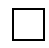 B.1.2. Przedsięwzięcie zostało zakończone (składany jest wniosek końcowy)(w przypadku wniosku końcowego) Data zakończenia przedsięwzięcia przez ostatniego beneficjenta końcowego (data ostatniej faktury, równoważnego dokumentu księgowego lub innego dokumentu potwierdzającego wykonanie prac)B.1.3.Informacje o przedsięwzięciu zrealizowanym przez beneficjenta końcowegoInformacje o przedsięwzięciu zrealizowanym przez beneficjenta końcowegoInformacje o przedsięwzięciu zrealizowanym przez beneficjenta końcowegoInformacje o przedsięwzięciu zrealizowanym przez beneficjenta końcowegoInformacje o przedsięwzięciu zrealizowanym przez beneficjenta końcowegoInformacje o przedsięwzięciu zrealizowanym przez beneficjenta końcowegoInformacje o przedsięwzięciu zrealizowanym przez beneficjenta końcowegoInformacje o przedsięwzięciu zrealizowanym przez beneficjenta końcowegoLp.B.2.1.Numer umowy o dofinansowanie z beneficjentem końcowymNumer umowy o dofinansowanie z beneficjentem końcowymNumer umowy o dofinansowanie z beneficjentem końcowymNumer umowy o dofinansowanie z beneficjentem końcowymNumer umowy o dofinansowanie z beneficjentem końcowymB.2.2                  Miejscowość, w której zrealizowano przedsięwzięcie Miejscowość, w której zrealizowano przedsięwzięcie Miejscowość, w której zrealizowano przedsięwzięcie B.2.3                  Data zakończenia przedsięwzięciaData zakończenia przedsięwzięciaData zakończenia przedsięwzięciaB.2.4                  Kwota kosztu kwalifikowanego przedsięwzięciaKwota kosztu kwalifikowanego przedsięwzięciaKwota kosztu kwalifikowanego przedsięwzięciaB.2.5                  Kwota dotacji do wypłaty Kwota dotacji do wypłaty B.2.6                  B.2.7. Pomniejszono dotację z powodu prowadzenia działalności gospodarczej Zastosowany poziom dofinansowania Zastosowany poziom dofinansowania Zastosowany poziom dofinansowania B.2.8                  Powierzchnia lokaluPowierzchnia lokaluPowierzchnia lokaluB.2.9Zakres rzeczowy wg rodzajów kosztów kwalifikowanych wykazanych w Zał. Nr 1 do Programu Priorytetowego Ciepłe MieszkanieZakres rzeczowy wg rodzajów kosztów kwalifikowanych wykazanych w Zał. Nr 1 do Programu Priorytetowego Ciepłe MieszkanieZakres rzeczowy wg rodzajów kosztów kwalifikowanych wykazanych w Zał. Nr 1 do Programu Priorytetowego Ciepłe MieszkanieZakres rzeczowy wg rodzajów kosztów kwalifikowanych wykazanych w Zał. Nr 1 do Programu Priorytetowego Ciepłe MieszkanieZakres rzeczowy wg rodzajów kosztów kwalifikowanych wykazanych w Zał. Nr 1 do Programu Priorytetowego Ciepłe MieszkanieZakres rzeczowy wg rodzajów kosztów kwalifikowanych wykazanych w Zał. Nr 1 do Programu Priorytetowego Ciepłe MieszkanieZakres rzeczowy wg rodzajów kosztów kwalifikowanych wykazanych w Zał. Nr 1 do Programu Priorytetowego Ciepłe MieszkanieZakres rzeczowy wg rodzajów kosztów kwalifikowanych wykazanych w Zał. Nr 1 do Programu Priorytetowego Ciepłe MieszkanieRodzaj źródła ciepłaRodzaj źródła ciepłaRodzaj źródła ciepłaB.2.10                                      B.2.11. Zrealizowano zadania należące do innych kategorii kosztówB.2.11. Zrealizowano zadania należące do innych kategorii kosztówB.2.11. Zrealizowano zadania należące do innych kategorii kosztówB.2.11. Zrealizowano zadania należące do innych kategorii kosztów(jeśli zrealizowano zadania z innych kategorii)(jeśli zrealizowano zadania z innych kategorii)(jeśli zrealizowano zadania z innych kategorii)(jeśli zrealizowano zadania z innych kategorii)(jeśli zrealizowano zadania z innych kategorii)(jeśli zrealizowano zadania z innych kategorii)(jeśli zrealizowano zadania z innych kategorii)(jeśli zrealizowano zadania z innych kategorii)B.2.12. Instalacja centralnego ogrzewania oraz instalacja ciepłej wody użytkowejB.2.12. Instalacja centralnego ogrzewania oraz instalacja ciepłej wody użytkowejB.2.12. Instalacja centralnego ogrzewania oraz instalacja ciepłej wody użytkowejB.2.12. Instalacja centralnego ogrzewania oraz instalacja ciepłej wody użytkowejB.2.12. Instalacja centralnego ogrzewania oraz instalacja ciepłej wody użytkowejB.2.13. Wentylacja mechaniczna z odzyskiem ciepła B.2.13. Wentylacja mechaniczna z odzyskiem ciepła B.2.13. Wentylacja mechaniczna z odzyskiem ciepła B.2.14. Stolarka okienna w lokalu mieszkalnymB.2.14. Stolarka okienna w lokalu mieszkalnymB.2.14. Stolarka okienna w lokalu mieszkalnymB.2.14. Stolarka okienna w lokalu mieszkalnymB.2.14. Stolarka okienna w lokalu mieszkalnymB.2.15. Stolarka drzwiowa w lokalu mieszkalnymB.2.15. Stolarka drzwiowa w lokalu mieszkalnymB.2.15. Stolarka drzwiowa w lokalu mieszkalnymB.2.16. Dokumentacja projektowa B.2.16. Dokumentacja projektowa B.2.16. Dokumentacja projektowa B.2.16. Dokumentacja projektowa B.2.16. Dokumentacja projektowa B.2.17 Dodaj informację o kolejnym przedsięwzięciu końcowym (maksymalnie 30 pozycji) (wyświetla kolejną tabelę poniżej)B.2.17 Dodaj informację o kolejnym przedsięwzięciu końcowym (maksymalnie 30 pozycji) (wyświetla kolejną tabelę poniżej)B.2.17 Dodaj informację o kolejnym przedsięwzięciu końcowym (maksymalnie 30 pozycji) (wyświetla kolejną tabelę poniżej)B.2.17 Dodaj informację o kolejnym przedsięwzięciu końcowym (maksymalnie 30 pozycji) (wyświetla kolejną tabelę poniżej)B.2.17 Dodaj informację o kolejnym przedsięwzięciu końcowym (maksymalnie 30 pozycji) (wyświetla kolejną tabelę poniżej)B.2.17 Dodaj informację o kolejnym przedsięwzięciu końcowym (maksymalnie 30 pozycji) (wyświetla kolejną tabelę poniżej)B.2.17 Dodaj informację o kolejnym przedsięwzięciu końcowym (maksymalnie 30 pozycji) (wyświetla kolejną tabelę poniżej)B.2.17 Dodaj informację o kolejnym przedsięwzięciu końcowym (maksymalnie 30 pozycji) (wyświetla kolejną tabelę poniżej) (w przypadku gdy liczba rozliczanych przedsięwzięć końcowych osiągnęła 30 pozycji)B.2.18. Do niniejszego wniosku dołączony będzie wniosek uzupełniającyZakres rzeczowy rozliczany niniejszym wnioskiem o płatnośćLiczba lokaliPowierzchnia lokaliWymiana źródła ciepła na pompę ciepłaB.3.1B.3.2Wymiana źródła ciepła na pompę ciepła + wymiana stolarki okiennej/ drzwiowejB.3.3B.3.4Wymiana źródła ciepła na źródło ciepła na pellet drzewny o podwyższonym standardzieB.3.5B.3.6Wymiana źródła ciepła na źródło ciepła na pellet drzewny o podwyższonym standardzie + wymiana stolarki okiennej/ drzwiowejB.3.7B.3.8Wymiana źródła ciepła na inne źródło ciepła albo podłączenie do źródła ciepła w budynkuB.3.9B.3.10Wymiana źródła ciepła na inne źródło ciepła albo podłączenie do źródła ciepła w budynku + wymiana stolarki okiennej/ drzwiowejB.3.11B.3.12Razem dla rozliczanych tym wnioskiem przedsięwzięć końcowych B.3.13B.3.14Zakres finansowy rozliczany w ramach niniejszego wniosku o płatnośćLiczba lokaliKwota dotacji do wypłaty dla beneficjentów końcowychŁączna kwota kosztów kwalifikowanych przedsięwzięć u beneficjentów końcowych Przedsięwzięcia zrealizowane w ramach Części 1 Programu przez beneficjentów końcowych uprawnianych do podstawowego poziomu dofinansowania.B.4.1B.4.2B.4.3Przedsięwzięcia  zrealizowane w ramach Części 2 Programu przez beneficjentów końcowych uprawnianych do podwyższonego poziomu dofinansowania.B.4.4B.4.5B.4.6Przedsięwzięcia zrealizowane w ramach Części 3 Programu przez beneficjentów końcowych uprawnianych do najwyższego poziomu dofinansowania.B.4.7B.4.8B.4.9Razem B.4.10B.4.11B.4.12Kwota maksymalnej dotacji wnioskowanej przez gminę zgodnie z umową, o której mowa w polu A.1.1C.1.1Kwota dotacji wypłaconej dla gminy w poprzednich wnioskach o płatnośćC.1.2Wnioskowana kwota dotacji do wypłaty w ramach tego wniosku o płatnośćC.1.3